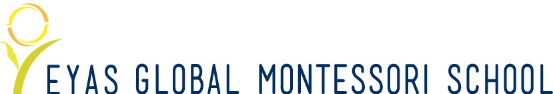 Child’s Name	ATTENDANCE – Summer contract due May 25, 2018Please  select attendance days.  Overall Summer Tuition is calculated based on total number of weeks attending.   To benefit from the Montessori learning themes during the summer, we encourage your child attend at least 4 days a week. 	**Grace period is ten minutes for extra hours before and beyond enrollment contract time. Fees are calculated at $15/hour and begins at contracted time when drop off and pick up are 10 minutes early or late.I/We are registering our child for the above marked days and times for 2018 summer attendance.  I/We understand that the Registration Fee is due now (June 1 ACH) and that the summer tuition may be divided into two payments, due June 25, 2018 & July 25, 2018.  I/We understand that summer enrollment is a separate contract, and missed days may not be “rolled over” to the 2018-19 school year.   Parent Signature	Today’s Date	June                                    JulyJune                                    JulyJune                                    JulyJune                                    JulyJune                                    JulyJune                                    JulyMTWThFMTuWThFMTWThF25262728292345  6910111213Morning: 8:30 AM -11:30 AMMorning: 8:45 AM -12:45 PM Full Day: 8:45 AM - 3:45  PMEx. Hrs schedule (write hrs)______AM-______PMJuly (continued)                                                                         AugustJuly (continued)                                                                         AugustJuly (continued)                                                                         AugustJuly (continued)                                                                         AugustJuly (continued)                                                                         AugustJuly (continued)                                                                         AugustJuly (continued)                                                                         AugustJuly (continued)                                                                         AugustJuly (continued)                                                                         AugustJuly (continued)                                                                         AugustJuly (continued)                                                                         AugustJuly (continued)                                                                         AugustJuly (continued)                                                                         AugustJuly (continued)                                                                         AugustJuly (continued)                                                                         AugustJuly (continued)                                                                         AugustMTWThFMTWThFMTWThF161718192023242526273031123Morning: 8:30 AM -11:30 AMMorning: 8:45 AM -12:45 PMFull Day: 8:45 AM - 3:45 PMEx. Hrs schedule (write hrs)______AM-______PMAugust (continued)August (continued)August (continued)August (continued)August (continued)August (continued)August (continued)August (continued)August (continued)August (continued)August (continued)August (continued)August (continued)August (continued)August (continued)MTuWThFMTuWThFMTWThF678 91013141516172021222324Morning: 8:30 AM -11:30 AMMorning: 8:45 AM -12:45 PMFull Day: 8:45 AM - 3:45 PM Ex. Hrs schedule (write hrs)______AM-______PM